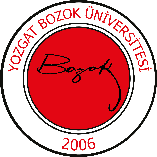             YOZGAT BOZOK ÜNİVERSİTESİ MÜHENDİSLİK MİMARLIK FAKÜLTESİ           İNŞAAT MÜHENDİSLİĞİ BÖLÜMÜ DERS ÖĞRETİM PLANI            YOZGAT BOZOK ÜNİVERSİTESİ MÜHENDİSLİK MİMARLIK FAKÜLTESİ           İNŞAAT MÜHENDİSLİĞİ BÖLÜMÜ DERS ÖĞRETİM PLANI            YOZGAT BOZOK ÜNİVERSİTESİ MÜHENDİSLİK MİMARLIK FAKÜLTESİ           İNŞAAT MÜHENDİSLİĞİ BÖLÜMÜ DERS ÖĞRETİM PLANI            YOZGAT BOZOK ÜNİVERSİTESİ MÜHENDİSLİK MİMARLIK FAKÜLTESİ           İNŞAAT MÜHENDİSLİĞİ BÖLÜMÜ DERS ÖĞRETİM PLANI            YOZGAT BOZOK ÜNİVERSİTESİ MÜHENDİSLİK MİMARLIK FAKÜLTESİ           İNŞAAT MÜHENDİSLİĞİ BÖLÜMÜ DERS ÖĞRETİM PLANI            YOZGAT BOZOK ÜNİVERSİTESİ MÜHENDİSLİK MİMARLIK FAKÜLTESİ           İNŞAAT MÜHENDİSLİĞİ BÖLÜMÜ DERS ÖĞRETİM PLANI            YOZGAT BOZOK ÜNİVERSİTESİ MÜHENDİSLİK MİMARLIK FAKÜLTESİ           İNŞAAT MÜHENDİSLİĞİ BÖLÜMÜ DERS ÖĞRETİM PLANI            YOZGAT BOZOK ÜNİVERSİTESİ MÜHENDİSLİK MİMARLIK FAKÜLTESİ           İNŞAAT MÜHENDİSLİĞİ BÖLÜMÜ DERS ÖĞRETİM PLANI            YOZGAT BOZOK ÜNİVERSİTESİ MÜHENDİSLİK MİMARLIK FAKÜLTESİ           İNŞAAT MÜHENDİSLİĞİ BÖLÜMÜ DERS ÖĞRETİM PLANI            YOZGAT BOZOK ÜNİVERSİTESİ MÜHENDİSLİK MİMARLIK FAKÜLTESİ           İNŞAAT MÜHENDİSLİĞİ BÖLÜMÜ DERS ÖĞRETİM PLANI            YOZGAT BOZOK ÜNİVERSİTESİ MÜHENDİSLİK MİMARLIK FAKÜLTESİ           İNŞAAT MÜHENDİSLİĞİ BÖLÜMÜ DERS ÖĞRETİM PLANI            YOZGAT BOZOK ÜNİVERSİTESİ MÜHENDİSLİK MİMARLIK FAKÜLTESİ           İNŞAAT MÜHENDİSLİĞİ BÖLÜMÜ DERS ÖĞRETİM PLANI            YOZGAT BOZOK ÜNİVERSİTESİ MÜHENDİSLİK MİMARLIK FAKÜLTESİ           İNŞAAT MÜHENDİSLİĞİ BÖLÜMÜ DERS ÖĞRETİM PLANI            YOZGAT BOZOK ÜNİVERSİTESİ MÜHENDİSLİK MİMARLIK FAKÜLTESİ           İNŞAAT MÜHENDİSLİĞİ BÖLÜMÜ DERS ÖĞRETİM PLANI            YOZGAT BOZOK ÜNİVERSİTESİ MÜHENDİSLİK MİMARLIK FAKÜLTESİ           İNŞAAT MÜHENDİSLİĞİ BÖLÜMÜ DERS ÖĞRETİM PLANI            YOZGAT BOZOK ÜNİVERSİTESİ MÜHENDİSLİK MİMARLIK FAKÜLTESİ           İNŞAAT MÜHENDİSLİĞİ BÖLÜMÜ DERS ÖĞRETİM PLANIDersin KoduDersin KoduDersin AdıDersin AdıYarıyılYarıyılDersin Türü (Z/S)Dersin Türü (Z/S)T+U+L(Saat/Hafta)T+U+L(Saat/Hafta)KrediKrediKrediAKTSEğitim DiliEğitim DiliINS721INS721Yapı HasarlarıYapı HasarlarıGüz/BaharGüz/BaharSS3+0+03+0+03334TürkçeTürkçeDERS BİLGİLERİDERS BİLGİLERİDERS BİLGİLERİDERS BİLGİLERİDERS BİLGİLERİDERS BİLGİLERİDERS BİLGİLERİDERS BİLGİLERİDERS BİLGİLERİDERS BİLGİLERİDERS BİLGİLERİDERS BİLGİLERİDERS BİLGİLERİDERS BİLGİLERİDERS BİLGİLERİDERS BİLGİLERİDersin Katalog Tanımı (İçeriği)Dersin Katalog Tanımı (İçeriği)Dersin Katalog Tanımı (İçeriği)Yapı hasarlarına giriş, hasar ve bozulmalarında tespitinde izlenecek yol, hasarlara yol açan nedenler, yapılarda hasarların belirlenmesi ve sebeplerinin ortaya konması, yapılarda tespit amaçlı yapılan tahribatlı ve tahribatsız çalışmalar, mevcut yapılarda hasar durum tespiti için izlenecek yol, onarım ve güçlendirme yöntemleri ve uygulama esasları.Yapı hasarlarına giriş, hasar ve bozulmalarında tespitinde izlenecek yol, hasarlara yol açan nedenler, yapılarda hasarların belirlenmesi ve sebeplerinin ortaya konması, yapılarda tespit amaçlı yapılan tahribatlı ve tahribatsız çalışmalar, mevcut yapılarda hasar durum tespiti için izlenecek yol, onarım ve güçlendirme yöntemleri ve uygulama esasları.Yapı hasarlarına giriş, hasar ve bozulmalarında tespitinde izlenecek yol, hasarlara yol açan nedenler, yapılarda hasarların belirlenmesi ve sebeplerinin ortaya konması, yapılarda tespit amaçlı yapılan tahribatlı ve tahribatsız çalışmalar, mevcut yapılarda hasar durum tespiti için izlenecek yol, onarım ve güçlendirme yöntemleri ve uygulama esasları.Yapı hasarlarına giriş, hasar ve bozulmalarında tespitinde izlenecek yol, hasarlara yol açan nedenler, yapılarda hasarların belirlenmesi ve sebeplerinin ortaya konması, yapılarda tespit amaçlı yapılan tahribatlı ve tahribatsız çalışmalar, mevcut yapılarda hasar durum tespiti için izlenecek yol, onarım ve güçlendirme yöntemleri ve uygulama esasları.Yapı hasarlarına giriş, hasar ve bozulmalarında tespitinde izlenecek yol, hasarlara yol açan nedenler, yapılarda hasarların belirlenmesi ve sebeplerinin ortaya konması, yapılarda tespit amaçlı yapılan tahribatlı ve tahribatsız çalışmalar, mevcut yapılarda hasar durum tespiti için izlenecek yol, onarım ve güçlendirme yöntemleri ve uygulama esasları.Yapı hasarlarına giriş, hasar ve bozulmalarında tespitinde izlenecek yol, hasarlara yol açan nedenler, yapılarda hasarların belirlenmesi ve sebeplerinin ortaya konması, yapılarda tespit amaçlı yapılan tahribatlı ve tahribatsız çalışmalar, mevcut yapılarda hasar durum tespiti için izlenecek yol, onarım ve güçlendirme yöntemleri ve uygulama esasları.Yapı hasarlarına giriş, hasar ve bozulmalarında tespitinde izlenecek yol, hasarlara yol açan nedenler, yapılarda hasarların belirlenmesi ve sebeplerinin ortaya konması, yapılarda tespit amaçlı yapılan tahribatlı ve tahribatsız çalışmalar, mevcut yapılarda hasar durum tespiti için izlenecek yol, onarım ve güçlendirme yöntemleri ve uygulama esasları.Yapı hasarlarına giriş, hasar ve bozulmalarında tespitinde izlenecek yol, hasarlara yol açan nedenler, yapılarda hasarların belirlenmesi ve sebeplerinin ortaya konması, yapılarda tespit amaçlı yapılan tahribatlı ve tahribatsız çalışmalar, mevcut yapılarda hasar durum tespiti için izlenecek yol, onarım ve güçlendirme yöntemleri ve uygulama esasları.Yapı hasarlarına giriş, hasar ve bozulmalarında tespitinde izlenecek yol, hasarlara yol açan nedenler, yapılarda hasarların belirlenmesi ve sebeplerinin ortaya konması, yapılarda tespit amaçlı yapılan tahribatlı ve tahribatsız çalışmalar, mevcut yapılarda hasar durum tespiti için izlenecek yol, onarım ve güçlendirme yöntemleri ve uygulama esasları.Yapı hasarlarına giriş, hasar ve bozulmalarında tespitinde izlenecek yol, hasarlara yol açan nedenler, yapılarda hasarların belirlenmesi ve sebeplerinin ortaya konması, yapılarda tespit amaçlı yapılan tahribatlı ve tahribatsız çalışmalar, mevcut yapılarda hasar durum tespiti için izlenecek yol, onarım ve güçlendirme yöntemleri ve uygulama esasları.Yapı hasarlarına giriş, hasar ve bozulmalarında tespitinde izlenecek yol, hasarlara yol açan nedenler, yapılarda hasarların belirlenmesi ve sebeplerinin ortaya konması, yapılarda tespit amaçlı yapılan tahribatlı ve tahribatsız çalışmalar, mevcut yapılarda hasar durum tespiti için izlenecek yol, onarım ve güçlendirme yöntemleri ve uygulama esasları.Yapı hasarlarına giriş, hasar ve bozulmalarında tespitinde izlenecek yol, hasarlara yol açan nedenler, yapılarda hasarların belirlenmesi ve sebeplerinin ortaya konması, yapılarda tespit amaçlı yapılan tahribatlı ve tahribatsız çalışmalar, mevcut yapılarda hasar durum tespiti için izlenecek yol, onarım ve güçlendirme yöntemleri ve uygulama esasları.Yapı hasarlarına giriş, hasar ve bozulmalarında tespitinde izlenecek yol, hasarlara yol açan nedenler, yapılarda hasarların belirlenmesi ve sebeplerinin ortaya konması, yapılarda tespit amaçlı yapılan tahribatlı ve tahribatsız çalışmalar, mevcut yapılarda hasar durum tespiti için izlenecek yol, onarım ve güçlendirme yöntemleri ve uygulama esasları.Dersin AmacıDersin AmacıDersin AmacıYapı ve yapı elemanlarının hasarları hakkında bilgiler vermekYapı ve yapı elemanlarının hasarları hakkında bilgiler vermekYapı ve yapı elemanlarının hasarları hakkında bilgiler vermekYapı ve yapı elemanlarının hasarları hakkında bilgiler vermekYapı ve yapı elemanlarının hasarları hakkında bilgiler vermekYapı ve yapı elemanlarının hasarları hakkında bilgiler vermekYapı ve yapı elemanlarının hasarları hakkında bilgiler vermekYapı ve yapı elemanlarının hasarları hakkında bilgiler vermekYapı ve yapı elemanlarının hasarları hakkında bilgiler vermekYapı ve yapı elemanlarının hasarları hakkında bilgiler vermekYapı ve yapı elemanlarının hasarları hakkında bilgiler vermekYapı ve yapı elemanlarının hasarları hakkında bilgiler vermekYapı ve yapı elemanlarının hasarları hakkında bilgiler vermekDersin SeviyesiDersin SeviyesiDersin SeviyesiLisansLisansLisansLisansLisansLisansLisansLisansLisansLisansLisansLisansLisansDersin Öğretim DiliDersin Öğretim DiliDersin Öğretim DiliTürkçeTürkçeTürkçeTürkçeTürkçeTürkçeTürkçeTürkçeTürkçeTürkçeTürkçeTürkçeTürkçeÖğretim YöntemiÖğretim YöntemiÖğretim Yöntemi( X ) Örgün       (   ) Uzaktan   (  ) Karma/Hibrit( X ) Örgün       (   ) Uzaktan   (  ) Karma/Hibrit( X ) Örgün       (   ) Uzaktan   (  ) Karma/Hibrit( X ) Örgün       (   ) Uzaktan   (  ) Karma/Hibrit( X ) Örgün       (   ) Uzaktan   (  ) Karma/Hibrit( X ) Örgün       (   ) Uzaktan   (  ) Karma/Hibrit( X ) Örgün       (   ) Uzaktan   (  ) Karma/Hibrit( X ) Örgün       (   ) Uzaktan   (  ) Karma/Hibrit( X ) Örgün       (   ) Uzaktan   (  ) Karma/Hibrit( X ) Örgün       (   ) Uzaktan   (  ) Karma/Hibrit( X ) Örgün       (   ) Uzaktan   (  ) Karma/Hibrit( X ) Örgün       (   ) Uzaktan   (  ) Karma/Hibrit( X ) Örgün       (   ) Uzaktan   (  ) Karma/HibritDersi Yürüten Öğretim ElemanlarıDersi Yürüten Öğretim ElemanlarıDersi Yürüten Öğretim ElemanlarıProf. Dr. Fuat KÖKSALProf. Dr. Fuat KÖKSALProf. Dr. Fuat KÖKSALProf. Dr. Fuat KÖKSALProf. Dr. Fuat KÖKSALProf. Dr. Fuat KÖKSALProf. Dr. Fuat KÖKSALProf. Dr. Fuat KÖKSALProf. Dr. Fuat KÖKSALProf. Dr. Fuat KÖKSALProf. Dr. Fuat KÖKSALProf. Dr. Fuat KÖKSALProf. Dr. Fuat KÖKSALDersin Ön Koşulu Ders(ler)iDersin Ön Koşulu Ders(ler)iDersin Ön Koşulu Ders(ler)i-------------Dersin Öğrenme ÇıktılarıDersin Öğrenme ÇıktılarıDersin Öğrenme ÇıktılarıYapılarda ve yapı elemanlarında görülen bozulma ve hasarların tespiti ve nedenlerinin belirler.Yapılarda hasar türleri ve hasar türüne karar verir.Yapılarda onarım ve güçlendirme yöntemlerini ve uygulama tekniklerini öğrenir.Onarım ve güçlendirme aşamaları hakkında bilgi sahibi olur.Yapılarda ve yapı elemanlarında görülen bozulma ve hasarların tespiti ve nedenlerinin belirler.Yapılarda hasar türleri ve hasar türüne karar verir.Yapılarda onarım ve güçlendirme yöntemlerini ve uygulama tekniklerini öğrenir.Onarım ve güçlendirme aşamaları hakkında bilgi sahibi olur.Yapılarda ve yapı elemanlarında görülen bozulma ve hasarların tespiti ve nedenlerinin belirler.Yapılarda hasar türleri ve hasar türüne karar verir.Yapılarda onarım ve güçlendirme yöntemlerini ve uygulama tekniklerini öğrenir.Onarım ve güçlendirme aşamaları hakkında bilgi sahibi olur.Yapılarda ve yapı elemanlarında görülen bozulma ve hasarların tespiti ve nedenlerinin belirler.Yapılarda hasar türleri ve hasar türüne karar verir.Yapılarda onarım ve güçlendirme yöntemlerini ve uygulama tekniklerini öğrenir.Onarım ve güçlendirme aşamaları hakkında bilgi sahibi olur.Yapılarda ve yapı elemanlarında görülen bozulma ve hasarların tespiti ve nedenlerinin belirler.Yapılarda hasar türleri ve hasar türüne karar verir.Yapılarda onarım ve güçlendirme yöntemlerini ve uygulama tekniklerini öğrenir.Onarım ve güçlendirme aşamaları hakkında bilgi sahibi olur.Yapılarda ve yapı elemanlarında görülen bozulma ve hasarların tespiti ve nedenlerinin belirler.Yapılarda hasar türleri ve hasar türüne karar verir.Yapılarda onarım ve güçlendirme yöntemlerini ve uygulama tekniklerini öğrenir.Onarım ve güçlendirme aşamaları hakkında bilgi sahibi olur.Yapılarda ve yapı elemanlarında görülen bozulma ve hasarların tespiti ve nedenlerinin belirler.Yapılarda hasar türleri ve hasar türüne karar verir.Yapılarda onarım ve güçlendirme yöntemlerini ve uygulama tekniklerini öğrenir.Onarım ve güçlendirme aşamaları hakkında bilgi sahibi olur.Yapılarda ve yapı elemanlarında görülen bozulma ve hasarların tespiti ve nedenlerinin belirler.Yapılarda hasar türleri ve hasar türüne karar verir.Yapılarda onarım ve güçlendirme yöntemlerini ve uygulama tekniklerini öğrenir.Onarım ve güçlendirme aşamaları hakkında bilgi sahibi olur.Yapılarda ve yapı elemanlarında görülen bozulma ve hasarların tespiti ve nedenlerinin belirler.Yapılarda hasar türleri ve hasar türüne karar verir.Yapılarda onarım ve güçlendirme yöntemlerini ve uygulama tekniklerini öğrenir.Onarım ve güçlendirme aşamaları hakkında bilgi sahibi olur.Yapılarda ve yapı elemanlarında görülen bozulma ve hasarların tespiti ve nedenlerinin belirler.Yapılarda hasar türleri ve hasar türüne karar verir.Yapılarda onarım ve güçlendirme yöntemlerini ve uygulama tekniklerini öğrenir.Onarım ve güçlendirme aşamaları hakkında bilgi sahibi olur.Yapılarda ve yapı elemanlarında görülen bozulma ve hasarların tespiti ve nedenlerinin belirler.Yapılarda hasar türleri ve hasar türüne karar verir.Yapılarda onarım ve güçlendirme yöntemlerini ve uygulama tekniklerini öğrenir.Onarım ve güçlendirme aşamaları hakkında bilgi sahibi olur.Yapılarda ve yapı elemanlarında görülen bozulma ve hasarların tespiti ve nedenlerinin belirler.Yapılarda hasar türleri ve hasar türüne karar verir.Yapılarda onarım ve güçlendirme yöntemlerini ve uygulama tekniklerini öğrenir.Onarım ve güçlendirme aşamaları hakkında bilgi sahibi olur.Yapılarda ve yapı elemanlarında görülen bozulma ve hasarların tespiti ve nedenlerinin belirler.Yapılarda hasar türleri ve hasar türüne karar verir.Yapılarda onarım ve güçlendirme yöntemlerini ve uygulama tekniklerini öğrenir.Onarım ve güçlendirme aşamaları hakkında bilgi sahibi olur.DERS İÇERİĞİDERS İÇERİĞİDERS İÇERİĞİDERS İÇERİĞİDERS İÇERİĞİDERS İÇERİĞİDERS İÇERİĞİDERS İÇERİĞİDERS İÇERİĞİDERS İÇERİĞİDERS İÇERİĞİDERS İÇERİĞİDERS İÇERİĞİDERS İÇERİĞİDERS İÇERİĞİHaftaTeoriTeoriTeoriTeoriTeoriTeoriUygulama/LaboratuvarUygulama/LaboratuvarUygulama/LaboratuvarUygulama/LaboratuvarUygulama/LaboratuvarUygulama/LaboratuvarUygulama/LaboratuvarUygulama/LaboratuvarUygulama/Laboratuvar1Yapı Hasarları: GirişYapı Hasarları: GirişYapı Hasarları: GirişYapı Hasarları: GirişYapı Hasarları: GirişYapı Hasarları: Giriş2Hasar Çalışmalarında Ana İlkelerHasar Çalışmalarında Ana İlkelerHasar Çalışmalarında Ana İlkelerHasar Çalışmalarında Ana İlkelerHasar Çalışmalarında Ana İlkelerHasar Çalışmalarında Ana İlkeler3Hasara Yol Açan NedenlerHasara Yol Açan NedenlerHasara Yol Açan NedenlerHasara Yol Açan NedenlerHasara Yol Açan NedenlerHasara Yol Açan Nedenler4Hasarı ve Bozulmaları SaptamaHasarı ve Bozulmaları SaptamaHasarı ve Bozulmaları SaptamaHasarı ve Bozulmaları SaptamaHasarı ve Bozulmaları SaptamaHasarı ve Bozulmaları Saptama5Hasar ve Bozulmaların Nedenlerini BelirlemeHasar ve Bozulmaların Nedenlerini BelirlemeHasar ve Bozulmaların Nedenlerini BelirlemeHasar ve Bozulmaların Nedenlerini BelirlemeHasar ve Bozulmaların Nedenlerini BelirlemeHasar ve Bozulmaların Nedenlerini Belirleme6Yapıların Mevcut Dayanımların BelirlenmesiYapıların Mevcut Dayanımların BelirlenmesiYapıların Mevcut Dayanımların BelirlenmesiYapıların Mevcut Dayanımların BelirlenmesiYapıların Mevcut Dayanımların BelirlenmesiYapıların Mevcut Dayanımların Belirlenmesi7Onarım ve Onarım Türüne Karar VermeOnarım ve Onarım Türüne Karar VermeOnarım ve Onarım Türüne Karar VermeOnarım ve Onarım Türüne Karar VermeOnarım ve Onarım Türüne Karar VermeOnarım ve Onarım Türüne Karar Verme8Onarım İçin Yöntem Seçme ve UygulamaOnarım İçin Yöntem Seçme ve UygulamaOnarım İçin Yöntem Seçme ve UygulamaOnarım İçin Yöntem Seçme ve UygulamaOnarım İçin Yöntem Seçme ve UygulamaOnarım İçin Yöntem Seçme ve Uygulama9Onarım Uygulamasında Ana İlkelerOnarım Uygulamasında Ana İlkelerOnarım Uygulamasında Ana İlkelerOnarım Uygulamasında Ana İlkelerOnarım Uygulamasında Ana İlkelerOnarım Uygulamasında Ana İlkeler10Betonarme Yapılarda Görülen Hasar ve BozulmalarBetonarme Yapılarda Görülen Hasar ve BozulmalarBetonarme Yapılarda Görülen Hasar ve BozulmalarBetonarme Yapılarda Görülen Hasar ve BozulmalarBetonarme Yapılarda Görülen Hasar ve BozulmalarBetonarme Yapılarda Görülen Hasar ve Bozulmalar11Çelik yapılarda Görülen Hasar ve BozulmalarÇelik yapılarda Görülen Hasar ve BozulmalarÇelik yapılarda Görülen Hasar ve BozulmalarÇelik yapılarda Görülen Hasar ve BozulmalarÇelik yapılarda Görülen Hasar ve BozulmalarÇelik yapılarda Görülen Hasar ve Bozulmalar12Su Yapılarında Görülen Hasar ve BozulmalarSu Yapılarında Görülen Hasar ve BozulmalarSu Yapılarında Görülen Hasar ve BozulmalarSu Yapılarında Görülen Hasar ve BozulmalarSu Yapılarında Görülen Hasar ve BozulmalarSu Yapılarında Görülen Hasar ve Bozulmalar13Yapılarda Deprem HasarlarıYapılarda Deprem HasarlarıYapılarda Deprem HasarlarıYapılarda Deprem HasarlarıYapılarda Deprem HasarlarıYapılarda Deprem Hasarları14Yapılarda Güçlendirme ve Güçlendirme YöntemleriYapılarda Güçlendirme ve Güçlendirme YöntemleriYapılarda Güçlendirme ve Güçlendirme YöntemleriYapılarda Güçlendirme ve Güçlendirme YöntemleriYapılarda Güçlendirme ve Güçlendirme YöntemleriYapılarda Güçlendirme ve Güçlendirme Yöntemleri15Final SınavıFinal SınavıFinal SınavıFinal SınavıFinal SınavıFinal SınavıFinal SınavıFinal SınavıFinal SınavıFinal SınavıFinal SınavıFinal SınavıFinal SınavıFinal SınavıFinal SınavıDersin Öğrenme KaynaklarıYAPI HASARLARI VE ONARIM İLKELERİ. Prof. Dr. Müh. M. Süheyl AKMANBETON YAPI HASARLARI ONARIM VE KORUNMASI VE SICAK İKLİMLERDE BETON. NECAT CİLASON - NECDET AKSOYYAPILARDA HASAR TESPİTİ YÖNTEM VE UYGULAMALARI. HÜSEYİN TEKELDEPREMLERDE HASAR GÖREN YAPILARIN ONARIM VE GÜÇLENDİRİLMESİ. NEJAT BAYÜLKEYAPILARIN ONARIM VE GÜÇLENDİRİLMESİ ALANINDA GELİŞMELER BİLDİRİLER KİTABI. EDİTÖRLER-NAHİT KUMBAŞAR-İLHAN EREN METİDersin Öğrenme KaynaklarıYAPI HASARLARI VE ONARIM İLKELERİ. Prof. Dr. Müh. M. Süheyl AKMANBETON YAPI HASARLARI ONARIM VE KORUNMASI VE SICAK İKLİMLERDE BETON. NECAT CİLASON - NECDET AKSOYYAPILARDA HASAR TESPİTİ YÖNTEM VE UYGULAMALARI. HÜSEYİN TEKELDEPREMLERDE HASAR GÖREN YAPILARIN ONARIM VE GÜÇLENDİRİLMESİ. NEJAT BAYÜLKEYAPILARIN ONARIM VE GÜÇLENDİRİLMESİ ALANINDA GELİŞMELER BİLDİRİLER KİTABI. EDİTÖRLER-NAHİT KUMBAŞAR-İLHAN EREN METİDersin Öğrenme KaynaklarıYAPI HASARLARI VE ONARIM İLKELERİ. Prof. Dr. Müh. M. Süheyl AKMANBETON YAPI HASARLARI ONARIM VE KORUNMASI VE SICAK İKLİMLERDE BETON. NECAT CİLASON - NECDET AKSOYYAPILARDA HASAR TESPİTİ YÖNTEM VE UYGULAMALARI. HÜSEYİN TEKELDEPREMLERDE HASAR GÖREN YAPILARIN ONARIM VE GÜÇLENDİRİLMESİ. NEJAT BAYÜLKEYAPILARIN ONARIM VE GÜÇLENDİRİLMESİ ALANINDA GELİŞMELER BİLDİRİLER KİTABI. EDİTÖRLER-NAHİT KUMBAŞAR-İLHAN EREN METİDersin Öğrenme KaynaklarıYAPI HASARLARI VE ONARIM İLKELERİ. Prof. Dr. Müh. M. Süheyl AKMANBETON YAPI HASARLARI ONARIM VE KORUNMASI VE SICAK İKLİMLERDE BETON. NECAT CİLASON - NECDET AKSOYYAPILARDA HASAR TESPİTİ YÖNTEM VE UYGULAMALARI. HÜSEYİN TEKELDEPREMLERDE HASAR GÖREN YAPILARIN ONARIM VE GÜÇLENDİRİLMESİ. NEJAT BAYÜLKEYAPILARIN ONARIM VE GÜÇLENDİRİLMESİ ALANINDA GELİŞMELER BİLDİRİLER KİTABI. EDİTÖRLER-NAHİT KUMBAŞAR-İLHAN EREN METİDersin Öğrenme KaynaklarıYAPI HASARLARI VE ONARIM İLKELERİ. Prof. Dr. Müh. M. Süheyl AKMANBETON YAPI HASARLARI ONARIM VE KORUNMASI VE SICAK İKLİMLERDE BETON. NECAT CİLASON - NECDET AKSOYYAPILARDA HASAR TESPİTİ YÖNTEM VE UYGULAMALARI. HÜSEYİN TEKELDEPREMLERDE HASAR GÖREN YAPILARIN ONARIM VE GÜÇLENDİRİLMESİ. NEJAT BAYÜLKEYAPILARIN ONARIM VE GÜÇLENDİRİLMESİ ALANINDA GELİŞMELER BİLDİRİLER KİTABI. EDİTÖRLER-NAHİT KUMBAŞAR-İLHAN EREN METİDersin Öğrenme KaynaklarıYAPI HASARLARI VE ONARIM İLKELERİ. Prof. Dr. Müh. M. Süheyl AKMANBETON YAPI HASARLARI ONARIM VE KORUNMASI VE SICAK İKLİMLERDE BETON. NECAT CİLASON - NECDET AKSOYYAPILARDA HASAR TESPİTİ YÖNTEM VE UYGULAMALARI. HÜSEYİN TEKELDEPREMLERDE HASAR GÖREN YAPILARIN ONARIM VE GÜÇLENDİRİLMESİ. NEJAT BAYÜLKEYAPILARIN ONARIM VE GÜÇLENDİRİLMESİ ALANINDA GELİŞMELER BİLDİRİLER KİTABI. EDİTÖRLER-NAHİT KUMBAŞAR-İLHAN EREN METİDersin Öğrenme KaynaklarıYAPI HASARLARI VE ONARIM İLKELERİ. Prof. Dr. Müh. M. Süheyl AKMANBETON YAPI HASARLARI ONARIM VE KORUNMASI VE SICAK İKLİMLERDE BETON. NECAT CİLASON - NECDET AKSOYYAPILARDA HASAR TESPİTİ YÖNTEM VE UYGULAMALARI. HÜSEYİN TEKELDEPREMLERDE HASAR GÖREN YAPILARIN ONARIM VE GÜÇLENDİRİLMESİ. NEJAT BAYÜLKEYAPILARIN ONARIM VE GÜÇLENDİRİLMESİ ALANINDA GELİŞMELER BİLDİRİLER KİTABI. EDİTÖRLER-NAHİT KUMBAŞAR-İLHAN EREN METİDersin Öğrenme KaynaklarıYAPI HASARLARI VE ONARIM İLKELERİ. Prof. Dr. Müh. M. Süheyl AKMANBETON YAPI HASARLARI ONARIM VE KORUNMASI VE SICAK İKLİMLERDE BETON. NECAT CİLASON - NECDET AKSOYYAPILARDA HASAR TESPİTİ YÖNTEM VE UYGULAMALARI. HÜSEYİN TEKELDEPREMLERDE HASAR GÖREN YAPILARIN ONARIM VE GÜÇLENDİRİLMESİ. NEJAT BAYÜLKEYAPILARIN ONARIM VE GÜÇLENDİRİLMESİ ALANINDA GELİŞMELER BİLDİRİLER KİTABI. EDİTÖRLER-NAHİT KUMBAŞAR-İLHAN EREN METİDersin Öğrenme KaynaklarıYAPI HASARLARI VE ONARIM İLKELERİ. Prof. Dr. Müh. M. Süheyl AKMANBETON YAPI HASARLARI ONARIM VE KORUNMASI VE SICAK İKLİMLERDE BETON. NECAT CİLASON - NECDET AKSOYYAPILARDA HASAR TESPİTİ YÖNTEM VE UYGULAMALARI. HÜSEYİN TEKELDEPREMLERDE HASAR GÖREN YAPILARIN ONARIM VE GÜÇLENDİRİLMESİ. NEJAT BAYÜLKEYAPILARIN ONARIM VE GÜÇLENDİRİLMESİ ALANINDA GELİŞMELER BİLDİRİLER KİTABI. EDİTÖRLER-NAHİT KUMBAŞAR-İLHAN EREN METİDersin Öğrenme KaynaklarıYAPI HASARLARI VE ONARIM İLKELERİ. Prof. Dr. Müh. M. Süheyl AKMANBETON YAPI HASARLARI ONARIM VE KORUNMASI VE SICAK İKLİMLERDE BETON. NECAT CİLASON - NECDET AKSOYYAPILARDA HASAR TESPİTİ YÖNTEM VE UYGULAMALARI. HÜSEYİN TEKELDEPREMLERDE HASAR GÖREN YAPILARIN ONARIM VE GÜÇLENDİRİLMESİ. NEJAT BAYÜLKEYAPILARIN ONARIM VE GÜÇLENDİRİLMESİ ALANINDA GELİŞMELER BİLDİRİLER KİTABI. EDİTÖRLER-NAHİT KUMBAŞAR-İLHAN EREN METİDersin Öğrenme KaynaklarıYAPI HASARLARI VE ONARIM İLKELERİ. Prof. Dr. Müh. M. Süheyl AKMANBETON YAPI HASARLARI ONARIM VE KORUNMASI VE SICAK İKLİMLERDE BETON. NECAT CİLASON - NECDET AKSOYYAPILARDA HASAR TESPİTİ YÖNTEM VE UYGULAMALARI. HÜSEYİN TEKELDEPREMLERDE HASAR GÖREN YAPILARIN ONARIM VE GÜÇLENDİRİLMESİ. NEJAT BAYÜLKEYAPILARIN ONARIM VE GÜÇLENDİRİLMESİ ALANINDA GELİŞMELER BİLDİRİLER KİTABI. EDİTÖRLER-NAHİT KUMBAŞAR-İLHAN EREN METİDersin Öğrenme KaynaklarıYAPI HASARLARI VE ONARIM İLKELERİ. Prof. Dr. Müh. M. Süheyl AKMANBETON YAPI HASARLARI ONARIM VE KORUNMASI VE SICAK İKLİMLERDE BETON. NECAT CİLASON - NECDET AKSOYYAPILARDA HASAR TESPİTİ YÖNTEM VE UYGULAMALARI. HÜSEYİN TEKELDEPREMLERDE HASAR GÖREN YAPILARIN ONARIM VE GÜÇLENDİRİLMESİ. NEJAT BAYÜLKEYAPILARIN ONARIM VE GÜÇLENDİRİLMESİ ALANINDA GELİŞMELER BİLDİRİLER KİTABI. EDİTÖRLER-NAHİT KUMBAŞAR-İLHAN EREN METİDersin Öğrenme KaynaklarıYAPI HASARLARI VE ONARIM İLKELERİ. Prof. Dr. Müh. M. Süheyl AKMANBETON YAPI HASARLARI ONARIM VE KORUNMASI VE SICAK İKLİMLERDE BETON. NECAT CİLASON - NECDET AKSOYYAPILARDA HASAR TESPİTİ YÖNTEM VE UYGULAMALARI. HÜSEYİN TEKELDEPREMLERDE HASAR GÖREN YAPILARIN ONARIM VE GÜÇLENDİRİLMESİ. NEJAT BAYÜLKEYAPILARIN ONARIM VE GÜÇLENDİRİLMESİ ALANINDA GELİŞMELER BİLDİRİLER KİTABI. EDİTÖRLER-NAHİT KUMBAŞAR-İLHAN EREN METİDersin Öğrenme KaynaklarıYAPI HASARLARI VE ONARIM İLKELERİ. Prof. Dr. Müh. M. Süheyl AKMANBETON YAPI HASARLARI ONARIM VE KORUNMASI VE SICAK İKLİMLERDE BETON. NECAT CİLASON - NECDET AKSOYYAPILARDA HASAR TESPİTİ YÖNTEM VE UYGULAMALARI. HÜSEYİN TEKELDEPREMLERDE HASAR GÖREN YAPILARIN ONARIM VE GÜÇLENDİRİLMESİ. NEJAT BAYÜLKEYAPILARIN ONARIM VE GÜÇLENDİRİLMESİ ALANINDA GELİŞMELER BİLDİRİLER KİTABI. EDİTÖRLER-NAHİT KUMBAŞAR-İLHAN EREN METİDersin Öğrenme KaynaklarıYAPI HASARLARI VE ONARIM İLKELERİ. Prof. Dr. Müh. M. Süheyl AKMANBETON YAPI HASARLARI ONARIM VE KORUNMASI VE SICAK İKLİMLERDE BETON. NECAT CİLASON - NECDET AKSOYYAPILARDA HASAR TESPİTİ YÖNTEM VE UYGULAMALARI. HÜSEYİN TEKELDEPREMLERDE HASAR GÖREN YAPILARIN ONARIM VE GÜÇLENDİRİLMESİ. NEJAT BAYÜLKEYAPILARIN ONARIM VE GÜÇLENDİRİLMESİ ALANINDA GELİŞMELER BİLDİRİLER KİTABI. EDİTÖRLER-NAHİT KUMBAŞAR-İLHAN EREN METİDersin Öğrenme KaynaklarıYAPI HASARLARI VE ONARIM İLKELERİ. Prof. Dr. Müh. M. Süheyl AKMANBETON YAPI HASARLARI ONARIM VE KORUNMASI VE SICAK İKLİMLERDE BETON. NECAT CİLASON - NECDET AKSOYYAPILARDA HASAR TESPİTİ YÖNTEM VE UYGULAMALARI. HÜSEYİN TEKELDEPREMLERDE HASAR GÖREN YAPILARIN ONARIM VE GÜÇLENDİRİLMESİ. NEJAT BAYÜLKEYAPILARIN ONARIM VE GÜÇLENDİRİLMESİ ALANINDA GELİŞMELER BİLDİRİLER KİTABI. EDİTÖRLER-NAHİT KUMBAŞAR-İLHAN EREN METİDEĞERLENDİRME ÖLÇÜTLERİDEĞERLENDİRME ÖLÇÜTLERİDEĞERLENDİRME ÖLÇÜTLERİDEĞERLENDİRME ÖLÇÜTLERİDEĞERLENDİRME ÖLÇÜTLERİDEĞERLENDİRME ÖLÇÜTLERİDEĞERLENDİRME ÖLÇÜTLERİDEĞERLENDİRME ÖLÇÜTLERİDEĞERLENDİRME ÖLÇÜTLERİDEĞERLENDİRME ÖLÇÜTLERİDEĞERLENDİRME ÖLÇÜTLERİDEĞERLENDİRME ÖLÇÜTLERİDEĞERLENDİRME ÖLÇÜTLERİDEĞERLENDİRME ÖLÇÜTLERİDEĞERLENDİRME ÖLÇÜTLERİDEĞERLENDİRME ÖLÇÜTLERİDönem İçi Çalışma EtkinlikleriDönem İçi Çalışma EtkinlikleriDönem İçi Çalışma EtkinlikleriDönem İçi Çalışma EtkinlikleriDönem İçi Çalışma EtkinlikleriSayısıSayısıSayısıSayısıSayısıSayısıKatkısıKatkısıKatkısıKatkısıKatkısıÖdevÖdevÖdevÖdevÖdev111111%30%30%30%30%30UygulamaUygulamaUygulamaUygulamaUygulama------Forum/ Tartışma UygulamasıForum/ Tartışma UygulamasıForum/ Tartışma UygulamasıForum/ Tartışma UygulamasıForum/ Tartışma Uygulaması111111%5%5%5%5%5Kısa sınav (Quiz)Kısa sınav (Quiz)Kısa sınav (Quiz)Kısa sınav (Quiz)Kısa sınav (Quiz)333333%15%15%15%15%15Dönemiçi Çalışmaların Yarıyıl Başarıya Oranı (%)Dönemiçi Çalışmaların Yarıyıl Başarıya Oranı (%)Dönemiçi Çalışmaların Yarıyıl Başarıya Oranı (%)Dönemiçi Çalışmaların Yarıyıl Başarıya Oranı (%)Dönemiçi Çalışmaların Yarıyıl Başarıya Oranı (%)505050505050Finalin Başarıya Oranı (%)Finalin Başarıya Oranı (%)Finalin Başarıya Oranı (%)Finalin Başarıya Oranı (%)Finalin Başarıya Oranı (%)505050505050%50%50%50%50%50ToplamToplamToplamToplamToplam%100%100%100%100%100DERS İŞ YÜKÜ TABLOSUDERS İŞ YÜKÜ TABLOSUDERS İŞ YÜKÜ TABLOSUDERS İŞ YÜKÜ TABLOSUDERS İŞ YÜKÜ TABLOSUDERS İŞ YÜKÜ TABLOSUDERS İŞ YÜKÜ TABLOSUDERS İŞ YÜKÜ TABLOSUDERS İŞ YÜKÜ TABLOSUDERS İŞ YÜKÜ TABLOSUDERS İŞ YÜKÜ TABLOSUDERS İŞ YÜKÜ TABLOSUDERS İŞ YÜKÜ TABLOSUDERS İŞ YÜKÜ TABLOSUDERS İŞ YÜKÜ TABLOSUDERS İŞ YÜKÜ TABLOSUEtkinlikEtkinlikEtkinlikToplam Hafta SayısıToplam Hafta SayısıToplam Hafta SayısıToplam Hafta SayısıToplam Hafta SayısıToplam Hafta SayısıSüre (Haftalık Saat)Süre (Haftalık Saat)Süre (Haftalık Saat)Süre (Haftalık Saat)Toplam İş YüküToplam İş YüküToplam İş YüküTeoriTeoriTeori1414141414143333424242UygulamaUygulamaUygulamaForum/ Tartışma UygulamasıForum/ Tartışma UygulamasıForum/ Tartışma Uygulaması1111113333333OkumaOkumaOkumaİnternet Taraması, Kütüphane Çalışmasıİnternet Taraması, Kütüphane Çalışmasıİnternet Taraması, Kütüphane Çalışması33333310101010303030Materyal Tasarlama, UygulamaMateryal Tasarlama, UygulamaMateryal Tasarlama, UygulamaRapor HazırlamaRapor HazırlamaRapor Hazırlama11111115151515151515Sunu HazırlamaSunu HazırlamaSunu Hazırlama11111115151515101010SunumSunumSunum1111111111111Final Sınavı Final Sınavı Final Sınavı 1111111111111Final Sınavına HazırlıkFinal Sınavına HazırlıkFinal Sınavına Hazırlık11111113131313131313Diğer (Belirtiniz: …    …. ………..)Diğer (Belirtiniz: …    …. ………..)Diğer (Belirtiniz: …    …. ………..)Toplam İş YüküToplam İş YüküToplam İş YüküToplam İş YüküToplam İş YüküToplam İş YüküToplam İş YüküToplam İş YüküToplam İş YüküToplam İş YüküToplam İş YüküToplam İş YüküToplam İş Yükü120120120Toplam İş Yükü / 30 (s)Toplam İş Yükü / 30 (s)Toplam İş Yükü / 30 (s)Toplam İş Yükü / 30 (s)Toplam İş Yükü / 30 (s)Toplam İş Yükü / 30 (s)Toplam İş Yükü / 30 (s)Toplam İş Yükü / 30 (s)Toplam İş Yükü / 30 (s)Toplam İş Yükü / 30 (s)Toplam İş Yükü / 30 (s)Toplam İş Yükü / 30 (s)Toplam İş Yükü / 30 (s)444Dersin AKTS KredisiDersin AKTS KredisiDersin AKTS KredisiDersin AKTS KredisiDersin AKTS KredisiDersin AKTS KredisiDersin AKTS KredisiDersin AKTS KredisiDersin AKTS KredisiDersin AKTS KredisiDersin AKTS KredisiDersin AKTS KredisiDersin AKTS Kredisi≌4≌4≌4Not: Dersin iş yükü tablosu öğretim elemanı tarafından ders özelinde belirlenecektir.Not: Dersin iş yükü tablosu öğretim elemanı tarafından ders özelinde belirlenecektir.Not: Dersin iş yükü tablosu öğretim elemanı tarafından ders özelinde belirlenecektir.Not: Dersin iş yükü tablosu öğretim elemanı tarafından ders özelinde belirlenecektir.Not: Dersin iş yükü tablosu öğretim elemanı tarafından ders özelinde belirlenecektir.Not: Dersin iş yükü tablosu öğretim elemanı tarafından ders özelinde belirlenecektir.Not: Dersin iş yükü tablosu öğretim elemanı tarafından ders özelinde belirlenecektir.Not: Dersin iş yükü tablosu öğretim elemanı tarafından ders özelinde belirlenecektir.Not: Dersin iş yükü tablosu öğretim elemanı tarafından ders özelinde belirlenecektir.Not: Dersin iş yükü tablosu öğretim elemanı tarafından ders özelinde belirlenecektir.Not: Dersin iş yükü tablosu öğretim elemanı tarafından ders özelinde belirlenecektir.Not: Dersin iş yükü tablosu öğretim elemanı tarafından ders özelinde belirlenecektir.Not: Dersin iş yükü tablosu öğretim elemanı tarafından ders özelinde belirlenecektir.PROGRAM ÖĞRENME ÇIKTILARI KATKI DÜZEYLERİPROGRAM ÖĞRENME ÇIKTILARI KATKI DÜZEYLERİPROGRAM ÖĞRENME ÇIKTILARI KATKI DÜZEYLERİPROGRAM ÖĞRENME ÇIKTILARI KATKI DÜZEYLERİPROGRAM ÖĞRENME ÇIKTILARI KATKI DÜZEYLERİPROGRAM ÖĞRENME ÇIKTILARI KATKI DÜZEYLERİPROGRAM ÖĞRENME ÇIKTILARI KATKI DÜZEYLERİPROGRAM ÖĞRENME ÇIKTILARI KATKI DÜZEYLERİPROGRAM ÖĞRENME ÇIKTILARI KATKI DÜZEYLERİPROGRAM ÖĞRENME ÇIKTILARI KATKI DÜZEYLERİPROGRAM ÖĞRENME ÇIKTILARI KATKI DÜZEYLERİPROGRAM ÖĞRENME ÇIKTILARI KATKI DÜZEYLERİPROGRAM ÖĞRENME ÇIKTILARI KATKI DÜZEYLERİPROGRAM ÖĞRENME ÇIKTILARI KATKI DÜZEYLERİPROGRAM ÖĞRENME ÇIKTILARI KATKI DÜZEYLERİPROGRAM ÖĞRENME ÇIKTILARI KATKI DÜZEYLERİNoProgram Öğrenme ÇıktılarıProgram Öğrenme ÇıktılarıProgram Öğrenme ÇıktılarıProgram Öğrenme ÇıktılarıProgram Öğrenme ÇıktılarıProgram Öğrenme ÇıktılarıProgram Öğrenme ÇıktılarıProgram Öğrenme ÇıktılarıProgram Öğrenme ÇıktılarıProgram Öğrenme Çıktıları123451Matematik, fen bilimleri ve ilgili mühendislik disiplinine özgü konularda yeterli bilgi birikimi; bu alanlardaki kuramsal ve uygulamalı bilgileri, karmaşık mühendislik problemlerinde kullanabilme becerisi.Matematik, fen bilimleri ve ilgili mühendislik disiplinine özgü konularda yeterli bilgi birikimi; bu alanlardaki kuramsal ve uygulamalı bilgileri, karmaşık mühendislik problemlerinde kullanabilme becerisi.Matematik, fen bilimleri ve ilgili mühendislik disiplinine özgü konularda yeterli bilgi birikimi; bu alanlardaki kuramsal ve uygulamalı bilgileri, karmaşık mühendislik problemlerinde kullanabilme becerisi.Matematik, fen bilimleri ve ilgili mühendislik disiplinine özgü konularda yeterli bilgi birikimi; bu alanlardaki kuramsal ve uygulamalı bilgileri, karmaşık mühendislik problemlerinde kullanabilme becerisi.Matematik, fen bilimleri ve ilgili mühendislik disiplinine özgü konularda yeterli bilgi birikimi; bu alanlardaki kuramsal ve uygulamalı bilgileri, karmaşık mühendislik problemlerinde kullanabilme becerisi.Matematik, fen bilimleri ve ilgili mühendislik disiplinine özgü konularda yeterli bilgi birikimi; bu alanlardaki kuramsal ve uygulamalı bilgileri, karmaşık mühendislik problemlerinde kullanabilme becerisi.Matematik, fen bilimleri ve ilgili mühendislik disiplinine özgü konularda yeterli bilgi birikimi; bu alanlardaki kuramsal ve uygulamalı bilgileri, karmaşık mühendislik problemlerinde kullanabilme becerisi.Matematik, fen bilimleri ve ilgili mühendislik disiplinine özgü konularda yeterli bilgi birikimi; bu alanlardaki kuramsal ve uygulamalı bilgileri, karmaşık mühendislik problemlerinde kullanabilme becerisi.Matematik, fen bilimleri ve ilgili mühendislik disiplinine özgü konularda yeterli bilgi birikimi; bu alanlardaki kuramsal ve uygulamalı bilgileri, karmaşık mühendislik problemlerinde kullanabilme becerisi.Matematik, fen bilimleri ve ilgili mühendislik disiplinine özgü konularda yeterli bilgi birikimi; bu alanlardaki kuramsal ve uygulamalı bilgileri, karmaşık mühendislik problemlerinde kullanabilme becerisi.X2Karmaşık mühendislik problemlerini saptama, tanımlama, formüle etme ve çözme becerisi; bu amaçla uygun analiz ve modelleme yöntemlerini seçme ve uygulama becerisi.Karmaşık mühendislik problemlerini saptama, tanımlama, formüle etme ve çözme becerisi; bu amaçla uygun analiz ve modelleme yöntemlerini seçme ve uygulama becerisi.Karmaşık mühendislik problemlerini saptama, tanımlama, formüle etme ve çözme becerisi; bu amaçla uygun analiz ve modelleme yöntemlerini seçme ve uygulama becerisi.Karmaşık mühendislik problemlerini saptama, tanımlama, formüle etme ve çözme becerisi; bu amaçla uygun analiz ve modelleme yöntemlerini seçme ve uygulama becerisi.Karmaşık mühendislik problemlerini saptama, tanımlama, formüle etme ve çözme becerisi; bu amaçla uygun analiz ve modelleme yöntemlerini seçme ve uygulama becerisi.Karmaşık mühendislik problemlerini saptama, tanımlama, formüle etme ve çözme becerisi; bu amaçla uygun analiz ve modelleme yöntemlerini seçme ve uygulama becerisi.Karmaşık mühendislik problemlerini saptama, tanımlama, formüle etme ve çözme becerisi; bu amaçla uygun analiz ve modelleme yöntemlerini seçme ve uygulama becerisi.Karmaşık mühendislik problemlerini saptama, tanımlama, formüle etme ve çözme becerisi; bu amaçla uygun analiz ve modelleme yöntemlerini seçme ve uygulama becerisi.Karmaşık mühendislik problemlerini saptama, tanımlama, formüle etme ve çözme becerisi; bu amaçla uygun analiz ve modelleme yöntemlerini seçme ve uygulama becerisi.Karmaşık mühendislik problemlerini saptama, tanımlama, formüle etme ve çözme becerisi; bu amaçla uygun analiz ve modelleme yöntemlerini seçme ve uygulama becerisi.X3Karmaşık bir sistemi, süreci, cihazı veya ürünü gerçekçi kısıtlar ve koşullar altında, belirli gereksinimleri karşılayacak şekilde tasarlama becerisi; bu amaçla modern tasarım yöntemlerini uygulama becerisiKarmaşık bir sistemi, süreci, cihazı veya ürünü gerçekçi kısıtlar ve koşullar altında, belirli gereksinimleri karşılayacak şekilde tasarlama becerisi; bu amaçla modern tasarım yöntemlerini uygulama becerisiKarmaşık bir sistemi, süreci, cihazı veya ürünü gerçekçi kısıtlar ve koşullar altında, belirli gereksinimleri karşılayacak şekilde tasarlama becerisi; bu amaçla modern tasarım yöntemlerini uygulama becerisiKarmaşık bir sistemi, süreci, cihazı veya ürünü gerçekçi kısıtlar ve koşullar altında, belirli gereksinimleri karşılayacak şekilde tasarlama becerisi; bu amaçla modern tasarım yöntemlerini uygulama becerisiKarmaşık bir sistemi, süreci, cihazı veya ürünü gerçekçi kısıtlar ve koşullar altında, belirli gereksinimleri karşılayacak şekilde tasarlama becerisi; bu amaçla modern tasarım yöntemlerini uygulama becerisiKarmaşık bir sistemi, süreci, cihazı veya ürünü gerçekçi kısıtlar ve koşullar altında, belirli gereksinimleri karşılayacak şekilde tasarlama becerisi; bu amaçla modern tasarım yöntemlerini uygulama becerisiKarmaşık bir sistemi, süreci, cihazı veya ürünü gerçekçi kısıtlar ve koşullar altında, belirli gereksinimleri karşılayacak şekilde tasarlama becerisi; bu amaçla modern tasarım yöntemlerini uygulama becerisiKarmaşık bir sistemi, süreci, cihazı veya ürünü gerçekçi kısıtlar ve koşullar altında, belirli gereksinimleri karşılayacak şekilde tasarlama becerisi; bu amaçla modern tasarım yöntemlerini uygulama becerisiKarmaşık bir sistemi, süreci, cihazı veya ürünü gerçekçi kısıtlar ve koşullar altında, belirli gereksinimleri karşılayacak şekilde tasarlama becerisi; bu amaçla modern tasarım yöntemlerini uygulama becerisiKarmaşık bir sistemi, süreci, cihazı veya ürünü gerçekçi kısıtlar ve koşullar altında, belirli gereksinimleri karşılayacak şekilde tasarlama becerisi; bu amaçla modern tasarım yöntemlerini uygulama becerisiX4Mühendislik uygulamalarında karşılaşılan karmaşık problemlerin analizi ve çözümü için gerekli olan modern teknik ve araçları geliştirme, seçme ve kullanma becerisi; bilişim teknolojilerini etkin bir şekilde kullanma becerisi.Mühendislik uygulamalarında karşılaşılan karmaşık problemlerin analizi ve çözümü için gerekli olan modern teknik ve araçları geliştirme, seçme ve kullanma becerisi; bilişim teknolojilerini etkin bir şekilde kullanma becerisi.Mühendislik uygulamalarında karşılaşılan karmaşık problemlerin analizi ve çözümü için gerekli olan modern teknik ve araçları geliştirme, seçme ve kullanma becerisi; bilişim teknolojilerini etkin bir şekilde kullanma becerisi.Mühendislik uygulamalarında karşılaşılan karmaşık problemlerin analizi ve çözümü için gerekli olan modern teknik ve araçları geliştirme, seçme ve kullanma becerisi; bilişim teknolojilerini etkin bir şekilde kullanma becerisi.Mühendislik uygulamalarında karşılaşılan karmaşık problemlerin analizi ve çözümü için gerekli olan modern teknik ve araçları geliştirme, seçme ve kullanma becerisi; bilişim teknolojilerini etkin bir şekilde kullanma becerisi.Mühendislik uygulamalarında karşılaşılan karmaşık problemlerin analizi ve çözümü için gerekli olan modern teknik ve araçları geliştirme, seçme ve kullanma becerisi; bilişim teknolojilerini etkin bir şekilde kullanma becerisi.Mühendislik uygulamalarında karşılaşılan karmaşık problemlerin analizi ve çözümü için gerekli olan modern teknik ve araçları geliştirme, seçme ve kullanma becerisi; bilişim teknolojilerini etkin bir şekilde kullanma becerisi.Mühendislik uygulamalarında karşılaşılan karmaşık problemlerin analizi ve çözümü için gerekli olan modern teknik ve araçları geliştirme, seçme ve kullanma becerisi; bilişim teknolojilerini etkin bir şekilde kullanma becerisi.Mühendislik uygulamalarında karşılaşılan karmaşık problemlerin analizi ve çözümü için gerekli olan modern teknik ve araçları geliştirme, seçme ve kullanma becerisi; bilişim teknolojilerini etkin bir şekilde kullanma becerisi.Mühendislik uygulamalarında karşılaşılan karmaşık problemlerin analizi ve çözümü için gerekli olan modern teknik ve araçları geliştirme, seçme ve kullanma becerisi; bilişim teknolojilerini etkin bir şekilde kullanma becerisi.X5Karmaşık mühendislik problemlerinin veya disipline özgü araştırma konularının incelenmesi için deney tasarlama, deney yapma, veri toplama, sonuçları analiz etme ve yorumlama becerisi.Karmaşık mühendislik problemlerinin veya disipline özgü araştırma konularının incelenmesi için deney tasarlama, deney yapma, veri toplama, sonuçları analiz etme ve yorumlama becerisi.Karmaşık mühendislik problemlerinin veya disipline özgü araştırma konularının incelenmesi için deney tasarlama, deney yapma, veri toplama, sonuçları analiz etme ve yorumlama becerisi.Karmaşık mühendislik problemlerinin veya disipline özgü araştırma konularının incelenmesi için deney tasarlama, deney yapma, veri toplama, sonuçları analiz etme ve yorumlama becerisi.Karmaşık mühendislik problemlerinin veya disipline özgü araştırma konularının incelenmesi için deney tasarlama, deney yapma, veri toplama, sonuçları analiz etme ve yorumlama becerisi.Karmaşık mühendislik problemlerinin veya disipline özgü araştırma konularının incelenmesi için deney tasarlama, deney yapma, veri toplama, sonuçları analiz etme ve yorumlama becerisi.Karmaşık mühendislik problemlerinin veya disipline özgü araştırma konularının incelenmesi için deney tasarlama, deney yapma, veri toplama, sonuçları analiz etme ve yorumlama becerisi.Karmaşık mühendislik problemlerinin veya disipline özgü araştırma konularının incelenmesi için deney tasarlama, deney yapma, veri toplama, sonuçları analiz etme ve yorumlama becerisi.Karmaşık mühendislik problemlerinin veya disipline özgü araştırma konularının incelenmesi için deney tasarlama, deney yapma, veri toplama, sonuçları analiz etme ve yorumlama becerisi.Karmaşık mühendislik problemlerinin veya disipline özgü araştırma konularının incelenmesi için deney tasarlama, deney yapma, veri toplama, sonuçları analiz etme ve yorumlama becerisi.X6Disiplin içi ve çok disiplinli takımlarda etkin biçimde çalışabilme becerisi; bireysel çalışma becerisi.Disiplin içi ve çok disiplinli takımlarda etkin biçimde çalışabilme becerisi; bireysel çalışma becerisi.Disiplin içi ve çok disiplinli takımlarda etkin biçimde çalışabilme becerisi; bireysel çalışma becerisi.Disiplin içi ve çok disiplinli takımlarda etkin biçimde çalışabilme becerisi; bireysel çalışma becerisi.Disiplin içi ve çok disiplinli takımlarda etkin biçimde çalışabilme becerisi; bireysel çalışma becerisi.Disiplin içi ve çok disiplinli takımlarda etkin biçimde çalışabilme becerisi; bireysel çalışma becerisi.Disiplin içi ve çok disiplinli takımlarda etkin biçimde çalışabilme becerisi; bireysel çalışma becerisi.Disiplin içi ve çok disiplinli takımlarda etkin biçimde çalışabilme becerisi; bireysel çalışma becerisi.Disiplin içi ve çok disiplinli takımlarda etkin biçimde çalışabilme becerisi; bireysel çalışma becerisi.Disiplin içi ve çok disiplinli takımlarda etkin biçimde çalışabilme becerisi; bireysel çalışma becerisi.X7Türkçe sözlü ve yazılı etkin iletişim kurma becerisi; en az bir yabancı dil bilgisi; etkin rapor yazma ve yazılı raporları anlama, tasarım ve üretim raporları hazırlayabilme, etkin sunum yapabilme, açık ve anlaşılır talimat verme ve alma becerisiTürkçe sözlü ve yazılı etkin iletişim kurma becerisi; en az bir yabancı dil bilgisi; etkin rapor yazma ve yazılı raporları anlama, tasarım ve üretim raporları hazırlayabilme, etkin sunum yapabilme, açık ve anlaşılır talimat verme ve alma becerisiTürkçe sözlü ve yazılı etkin iletişim kurma becerisi; en az bir yabancı dil bilgisi; etkin rapor yazma ve yazılı raporları anlama, tasarım ve üretim raporları hazırlayabilme, etkin sunum yapabilme, açık ve anlaşılır talimat verme ve alma becerisiTürkçe sözlü ve yazılı etkin iletişim kurma becerisi; en az bir yabancı dil bilgisi; etkin rapor yazma ve yazılı raporları anlama, tasarım ve üretim raporları hazırlayabilme, etkin sunum yapabilme, açık ve anlaşılır talimat verme ve alma becerisiTürkçe sözlü ve yazılı etkin iletişim kurma becerisi; en az bir yabancı dil bilgisi; etkin rapor yazma ve yazılı raporları anlama, tasarım ve üretim raporları hazırlayabilme, etkin sunum yapabilme, açık ve anlaşılır talimat verme ve alma becerisiTürkçe sözlü ve yazılı etkin iletişim kurma becerisi; en az bir yabancı dil bilgisi; etkin rapor yazma ve yazılı raporları anlama, tasarım ve üretim raporları hazırlayabilme, etkin sunum yapabilme, açık ve anlaşılır talimat verme ve alma becerisiTürkçe sözlü ve yazılı etkin iletişim kurma becerisi; en az bir yabancı dil bilgisi; etkin rapor yazma ve yazılı raporları anlama, tasarım ve üretim raporları hazırlayabilme, etkin sunum yapabilme, açık ve anlaşılır talimat verme ve alma becerisiTürkçe sözlü ve yazılı etkin iletişim kurma becerisi; en az bir yabancı dil bilgisi; etkin rapor yazma ve yazılı raporları anlama, tasarım ve üretim raporları hazırlayabilme, etkin sunum yapabilme, açık ve anlaşılır talimat verme ve alma becerisiTürkçe sözlü ve yazılı etkin iletişim kurma becerisi; en az bir yabancı dil bilgisi; etkin rapor yazma ve yazılı raporları anlama, tasarım ve üretim raporları hazırlayabilme, etkin sunum yapabilme, açık ve anlaşılır talimat verme ve alma becerisiTürkçe sözlü ve yazılı etkin iletişim kurma becerisi; en az bir yabancı dil bilgisi; etkin rapor yazma ve yazılı raporları anlama, tasarım ve üretim raporları hazırlayabilme, etkin sunum yapabilme, açık ve anlaşılır talimat verme ve alma becerisiX8Yaşam boyu öğrenmenin gerekliliği bilinci; bilgiye erişebilme, bilim ve teknolojideki gelişmeleri izleme ve kendini sürekli yenileme becerisi.Yaşam boyu öğrenmenin gerekliliği bilinci; bilgiye erişebilme, bilim ve teknolojideki gelişmeleri izleme ve kendini sürekli yenileme becerisi.Yaşam boyu öğrenmenin gerekliliği bilinci; bilgiye erişebilme, bilim ve teknolojideki gelişmeleri izleme ve kendini sürekli yenileme becerisi.Yaşam boyu öğrenmenin gerekliliği bilinci; bilgiye erişebilme, bilim ve teknolojideki gelişmeleri izleme ve kendini sürekli yenileme becerisi.Yaşam boyu öğrenmenin gerekliliği bilinci; bilgiye erişebilme, bilim ve teknolojideki gelişmeleri izleme ve kendini sürekli yenileme becerisi.Yaşam boyu öğrenmenin gerekliliği bilinci; bilgiye erişebilme, bilim ve teknolojideki gelişmeleri izleme ve kendini sürekli yenileme becerisi.Yaşam boyu öğrenmenin gerekliliği bilinci; bilgiye erişebilme, bilim ve teknolojideki gelişmeleri izleme ve kendini sürekli yenileme becerisi.Yaşam boyu öğrenmenin gerekliliği bilinci; bilgiye erişebilme, bilim ve teknolojideki gelişmeleri izleme ve kendini sürekli yenileme becerisi.Yaşam boyu öğrenmenin gerekliliği bilinci; bilgiye erişebilme, bilim ve teknolojideki gelişmeleri izleme ve kendini sürekli yenileme becerisi.Yaşam boyu öğrenmenin gerekliliği bilinci; bilgiye erişebilme, bilim ve teknolojideki gelişmeleri izleme ve kendini sürekli yenileme becerisi.X9Etik ilkelerine uygun davranma, mesleki ve etik sorumluluk bilinci; mühendislik uygulamalarında kullanılan standartlar hakkında bilgiEtik ilkelerine uygun davranma, mesleki ve etik sorumluluk bilinci; mühendislik uygulamalarında kullanılan standartlar hakkında bilgiEtik ilkelerine uygun davranma, mesleki ve etik sorumluluk bilinci; mühendislik uygulamalarında kullanılan standartlar hakkında bilgiEtik ilkelerine uygun davranma, mesleki ve etik sorumluluk bilinci; mühendislik uygulamalarında kullanılan standartlar hakkında bilgiEtik ilkelerine uygun davranma, mesleki ve etik sorumluluk bilinci; mühendislik uygulamalarında kullanılan standartlar hakkında bilgiEtik ilkelerine uygun davranma, mesleki ve etik sorumluluk bilinci; mühendislik uygulamalarında kullanılan standartlar hakkında bilgiEtik ilkelerine uygun davranma, mesleki ve etik sorumluluk bilinci; mühendislik uygulamalarında kullanılan standartlar hakkında bilgiEtik ilkelerine uygun davranma, mesleki ve etik sorumluluk bilinci; mühendislik uygulamalarında kullanılan standartlar hakkında bilgiEtik ilkelerine uygun davranma, mesleki ve etik sorumluluk bilinci; mühendislik uygulamalarında kullanılan standartlar hakkında bilgiEtik ilkelerine uygun davranma, mesleki ve etik sorumluluk bilinci; mühendislik uygulamalarında kullanılan standartlar hakkında bilgi10Proje yönetimi, risk yönetimi ve değişiklik yönetimi gibi, iş hayatındaki uygulamalar hakkında bilgi; girişimcilik, yenilikçilik hakkında farkındalık; sürdürülebilir kalkınma hakkında bilgi.Proje yönetimi, risk yönetimi ve değişiklik yönetimi gibi, iş hayatındaki uygulamalar hakkında bilgi; girişimcilik, yenilikçilik hakkında farkındalık; sürdürülebilir kalkınma hakkında bilgi.Proje yönetimi, risk yönetimi ve değişiklik yönetimi gibi, iş hayatındaki uygulamalar hakkında bilgi; girişimcilik, yenilikçilik hakkında farkındalık; sürdürülebilir kalkınma hakkında bilgi.Proje yönetimi, risk yönetimi ve değişiklik yönetimi gibi, iş hayatındaki uygulamalar hakkında bilgi; girişimcilik, yenilikçilik hakkında farkındalık; sürdürülebilir kalkınma hakkında bilgi.Proje yönetimi, risk yönetimi ve değişiklik yönetimi gibi, iş hayatındaki uygulamalar hakkında bilgi; girişimcilik, yenilikçilik hakkında farkındalık; sürdürülebilir kalkınma hakkında bilgi.Proje yönetimi, risk yönetimi ve değişiklik yönetimi gibi, iş hayatındaki uygulamalar hakkında bilgi; girişimcilik, yenilikçilik hakkında farkındalık; sürdürülebilir kalkınma hakkında bilgi.Proje yönetimi, risk yönetimi ve değişiklik yönetimi gibi, iş hayatındaki uygulamalar hakkında bilgi; girişimcilik, yenilikçilik hakkında farkındalık; sürdürülebilir kalkınma hakkında bilgi.Proje yönetimi, risk yönetimi ve değişiklik yönetimi gibi, iş hayatındaki uygulamalar hakkında bilgi; girişimcilik, yenilikçilik hakkında farkındalık; sürdürülebilir kalkınma hakkında bilgi.Proje yönetimi, risk yönetimi ve değişiklik yönetimi gibi, iş hayatındaki uygulamalar hakkında bilgi; girişimcilik, yenilikçilik hakkında farkındalık; sürdürülebilir kalkınma hakkında bilgi.Proje yönetimi, risk yönetimi ve değişiklik yönetimi gibi, iş hayatındaki uygulamalar hakkında bilgi; girişimcilik, yenilikçilik hakkında farkındalık; sürdürülebilir kalkınma hakkında bilgi.X11Mühendislik uygulamalarının evrensel ve toplumsal boyutlarda sağlık, çevre ve güvenlik üzerindeki etkileri ve çağın mühendislik alanına yansıyan sorunları hakkında bilgi; mühendislik çözümlerinin hukuksal sonuçları konusunda farkındalıkMühendislik uygulamalarının evrensel ve toplumsal boyutlarda sağlık, çevre ve güvenlik üzerindeki etkileri ve çağın mühendislik alanına yansıyan sorunları hakkında bilgi; mühendislik çözümlerinin hukuksal sonuçları konusunda farkındalıkMühendislik uygulamalarının evrensel ve toplumsal boyutlarda sağlık, çevre ve güvenlik üzerindeki etkileri ve çağın mühendislik alanına yansıyan sorunları hakkında bilgi; mühendislik çözümlerinin hukuksal sonuçları konusunda farkındalıkMühendislik uygulamalarının evrensel ve toplumsal boyutlarda sağlık, çevre ve güvenlik üzerindeki etkileri ve çağın mühendislik alanına yansıyan sorunları hakkında bilgi; mühendislik çözümlerinin hukuksal sonuçları konusunda farkındalıkMühendislik uygulamalarının evrensel ve toplumsal boyutlarda sağlık, çevre ve güvenlik üzerindeki etkileri ve çağın mühendislik alanına yansıyan sorunları hakkında bilgi; mühendislik çözümlerinin hukuksal sonuçları konusunda farkındalıkMühendislik uygulamalarının evrensel ve toplumsal boyutlarda sağlık, çevre ve güvenlik üzerindeki etkileri ve çağın mühendislik alanına yansıyan sorunları hakkında bilgi; mühendislik çözümlerinin hukuksal sonuçları konusunda farkındalıkMühendislik uygulamalarının evrensel ve toplumsal boyutlarda sağlık, çevre ve güvenlik üzerindeki etkileri ve çağın mühendislik alanına yansıyan sorunları hakkında bilgi; mühendislik çözümlerinin hukuksal sonuçları konusunda farkındalıkMühendislik uygulamalarının evrensel ve toplumsal boyutlarda sağlık, çevre ve güvenlik üzerindeki etkileri ve çağın mühendislik alanına yansıyan sorunları hakkında bilgi; mühendislik çözümlerinin hukuksal sonuçları konusunda farkındalıkMühendislik uygulamalarının evrensel ve toplumsal boyutlarda sağlık, çevre ve güvenlik üzerindeki etkileri ve çağın mühendislik alanına yansıyan sorunları hakkında bilgi; mühendislik çözümlerinin hukuksal sonuçları konusunda farkındalıkMühendislik uygulamalarının evrensel ve toplumsal boyutlarda sağlık, çevre ve güvenlik üzerindeki etkileri ve çağın mühendislik alanına yansıyan sorunları hakkında bilgi; mühendislik çözümlerinin hukuksal sonuçları konusunda farkındalıkX